MT-0043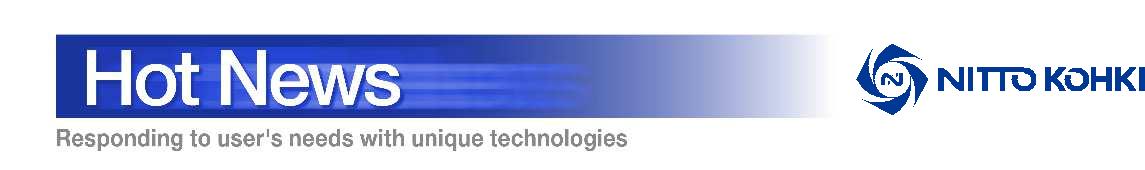 NITTO KOHKI CO., LTD.Head Office9-4, Nakaikegami 2-Chome, Ohta-ku, Tokyo 146-8555 JapanTEL: +81-3-3755-1111FAX: +81-3-3753-8791E-mail: overseas@nitto-kohki.co.jp www.nitto-kohki.co.jpApril 28, 2017Introducing Atra Ace model AO-5575AThe Atra Ace model AO-5575A, a renewal model of AO-5575, has just been released.The main changes and features are as follows: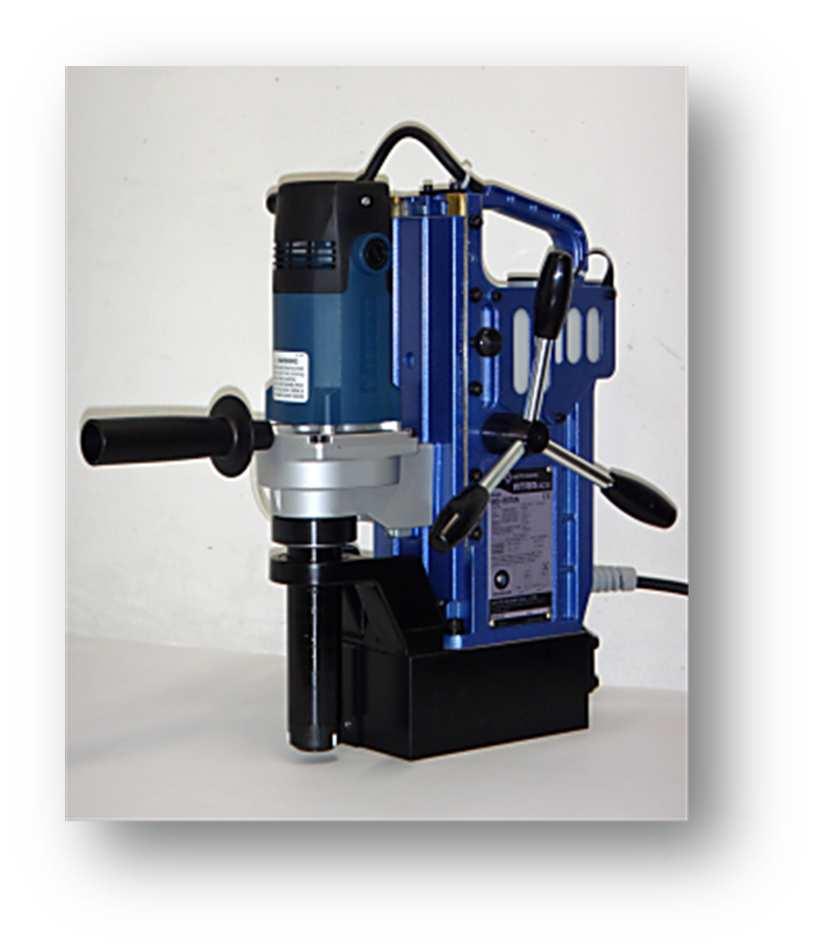 Compact and lightweight by the change of the electric drill. Reduced motor power consumption, saves energy by 17%. Prevents gear selection mistakes by adopting a single speed type with optimum rotation speed. Gear selection is not required. The carbon brush and armature lasts longer by the improved motor structure. For further specifications, please see the next page.1 / 2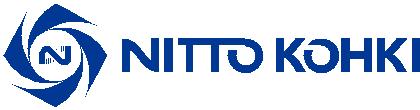 ATRA ACE  Model: AO-5575A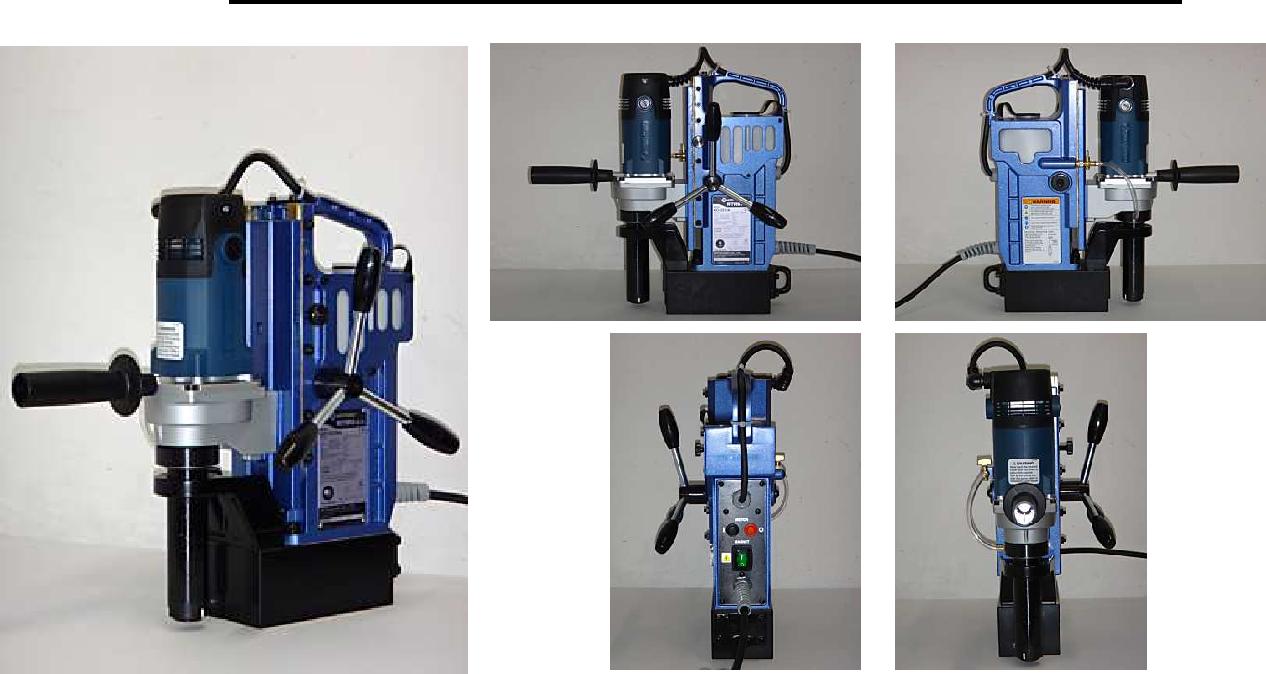 SpecificationsAccessories2 / 2ModelAO-5575AAO-5575AAO-5575AAO-5575A1.Power Source (Single Phase)Power Source (Single Phase)Power Source (Single Phase)220V - 240V AC, 50/60 Hz220V - 240V AC, 50/60 Hz220V - 240V AC, 50/60 Hz220V - 240V AC, 50/60 HzHole  Diameter(mm)Hole  Diameter(mm)Plate Thickness(mm)One-touch Type JETBROACH17.5 to 5517.5 to 559 to 752.Hole Capacity2.Hole Capacity12 to 1712 to 179 to 50One-touch Type HI-BROACH12 to 5012 to 509 to 503.Magnet Holding PowerMagnet Holding PowerMagnet Holding Power10,000 N10,000 N10,000 N10,000 N4.Magnet Power ConsumptionMagnet Power ConsumptionMagnet Power Consumption50 W50 W5.Magnet DimensionsMagnet Dimensions86 mm x 170 mm86 mm x 170 mm86 mm x 170 mm86 mm x 170 mm6.Max. StrokeMax. Stroke105 mm105 mm105 mm105 mm7.Mass (Weight)Mass (Weight)17.5 kg17.5 kg17.5 kg17.5 kg8.Dimension (W x H x D)Dimension (W x H x D)Dimension (W x H x D)197 mm x 399 mm x 296 mm197 mm x 399 mm x 296 mm197 mm x 399 mm x 296 mm197 mm x 399 mm x 296 mmRated Power Consumption950W950W950W9.Electric DrillRated Current4.3 A4.3 A4.3 ANo-load Speed520 RPM520 RPM520 RPMPilot Pin 08050Spanner 8x10Chain3mm Hex. Socket Screw KeyCutting Oil 0.5LGuard5mm Hex. Socket Screw KeySub Handle